SOMERS FORGE LIMITED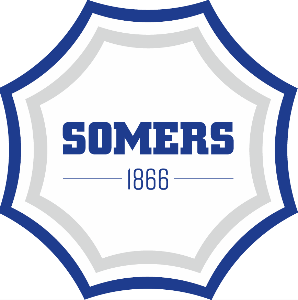 JOB SPECIFICATIONJOB TITLE:  Deep Hole Borer (Machining, Heavy Engineering)REPORTING TO: Machine Shop ManagerDEPARTMENT: Machine ShopSUPERVISORY RESPONSIBILITY: Currently none but all members of the department are expected to supervise trainees and apprentices JOB PURPOSE: To ensure quality machining of components using relevant processes, procedures and methods. Ensure health and safety regulations are adhered to and to promote a safe workplace. To provide training and guidance where necessary.MAIN DUTIES AND RESPONSIBILITIES:Machining quality components in accordance with technical engineering drawings and specificationsSetting and operating Deep Hole Borers. Small amount of CNC programming (Training can be provided).Use of overhead cranes. (LOLER training is provided)Correctly identifying parts using hard stamping.Deburring components and ensuring they are fit for transportation.Maintaining machinery, swarf removal, routine oiling and greasing etc.Carry out daily bookings against route card jobs and timings.Adhere to and encourage health and safety methods and procedures.Inspection for all components throughout the process using precise measuring equipment.Make sure all Machine Shop areas are tidy and organised.Complete flexibility and mobility of labour as necessary.Maintain a safe working environment and comply with the Company’s H&S Policy.REQUIREMENTSA self-starter with excellent communication and interpersonal skills.  You will be conscientious, methodical and able to work to your own initiative.  You must have the ability to deliver under pressure, be enthusiastic and responsible. Have experience of working in a similar, manufacturing / forging environment. Task orientated with the ability to build effective relationships; you will adopt a proactive approach to supporting the machine shop function.Time Served Apprenticeship, with an appropriate craft or technical qualification. (preferrable)Able to read and interpret technical Engineering drawings.Must have conventional machining experience.Deep Hole Boring experience highly advantageous.Inspection of work. Any non-conforming processes must be reported to team leader or Manager.Working Shifts – 6am – 2pm , 2pm – 10pm, 10pm – 6am